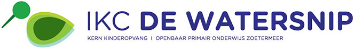 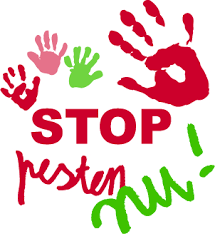 Anti-pestprotocol 2020-2021Ik accepteer iedereen zoals hij of zij is.2.  	Ik sluit niemand buiten.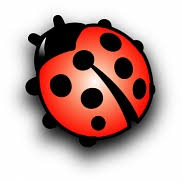 3.  	Ik blijf van andermans spullen af.Ik behandel anderen zoals ik zelf behandeld wil worden.Ik doe niemand pijn, ook niet met woorden.Ik lach anderen niet uit.
Ik kom op voor een kind dat gepest wordt.Ik ga naar een juf of meester als er gepest wordt.=>=>=>=>    Ik gedraag me!    <=<=<=<=Ondertekend door: